ΕΠΑΝΑΛΗΨΗ ΜΑΘΗΜΑΤΙΚΩΝ1.Λύσε προσεκτικά τις ασκήσεις2.Ανεβαίνω από το 2 ως το 100 δύο δύο και κατεβαίνω από το 100 ως το 2 πάλι δύο δύο.2,  4,  6,  .………………............................................................................……………………………………………………………………………………………………………………………………………………………………………………………………………………………………………………………………………………………………………………100,  98,  96, ……………………………………………………………..……………………………………………………………………………………………………………………………………………………………………………………………………………………………………………………………………………………………………………………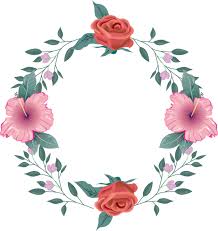      73  + 16    36    27 + 18     15     36     25 +  24     43     36     18  + 15     24     32  + 43    18    41    29 + 12     82    ̶ 46     97    ̶ 21     100    ̶   18     63    ̶   9     48    ̶   6     54    ̶ 47